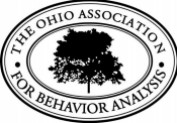 OHABA 12th Annual Conference February 11th & 12th, 2022 Our 2022 conference will be a 2-day hybrid event with in-person and remote attendance on February 11th and 12th, 2022 attracting a wide variety of regional professionals and students. We encourage you to take advantage of our Sponsorship offerings to increase your visibility and assist OHABA in providing a successful 2022 conference! Please note: Platinum Sponsorship is limited–applications will be reviewed on a first come, first-served basis. Please Note: OHABA was established to promote the science and theory of behavior analysis through the support of research, education and practice. As such, any material it posts, disseminates, prints or circulates, whether to its own members or to others, must be congruent with this mission and with the Behavior Analyst Certification Board's Guidelines for Responsible Conduct. All applications for advertising are reviewed by the Conference Committee, which reserves the right to accept or reject any materials at its discretion and without explanation. Submission of an application to advertise with OHABA constitutes agreement with this policy. Sponsorship deadline: December 20th, 2021. Cancellation Policy: Cancellation of a Sponsorship received in writing by December 20th is subject to a $25 fee. After December 20th, substitutions in attendees are permitted, but no refunds will be provided. No-shows will be billed the full sponsorship fee. OHABA Sponsorship Opportunities Offered to Individuals & Organizations $3000 Platinum Sponsor (2 available) Complimentary exhibitor booth and virtual exhibitor booth ($400 value) Introduce daily keynote speaker and share what you value about their workTwo conference registrations ($400 value) Two tickets to private luncheon with invited speakers Two tickets to our VIP reception on Thursday night Individual printed conference signage with logo Logo placed on individual printed signage Logos placed in conference program Logos placed on front page of OHABA website with link Two promotional items (8.5 x 11 flyer/brochure, stress ball, etc.) in the Swag Bag Keynote Off- Air Graphic 15 min Session Bug 60-90 min $1500 Gold Sponsor Complimentary exhibitor booth and virtual exhibitor booth ($400 value) Two tickets to our VIP reception on Thursday night Introduce invited speaker and share what you value about their work One ticket to private luncheon with speakers One conference registration ($200 value) Logo placed on printed signage within conference Logo placed within conference program Logo placed on OHABA website with link Two promotional items (8.5 x 11 flyer/brochure, stress ball, etc.) in the Swag Bag Session Off- Air Graphic 15 min Session Bug 60 min $500 Supporting Sponsor Logo placed on printed signage within conference Logo placed within conference program Logo placed on OHABA website with link Two complimentary tickets to VIP reception on Thursday One promotional item (8.5 x 11 flyer/brochure, stress ball, etc.) in the Swag Bag Reduced cost Exhibitor booth ($100) $500 Swag Bag Sponsor (1 available) Logo featured prominently, and only sponsor logo, on Swag Bags that will be given to all attendees Unlimited promotional items (e.g., flyer, brochure, stress ball) in the Swag Bar Other sponsors will get to put in one or two promotional items (e.g., flyer, brochure, stress ball) in the bag Please don’t hesitate to contact us with any questions at programchair@ohaba.org Thank you for your support!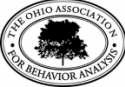 Sponsorship, Exhibitor, and Advertising Application Organization/company: Contact person: Street address: City/state/zip: Phone/fax: Email: List the product(s) or service(s) you will be advertising and describe how it is relevant to the practice of behavior analysis. PLEASE SELECT ALL THAT APPLY Sponsorship Level: PlatinumGold Supporting Swag Bag Please complete the application and submit to OHABA either by email (preferred) at programchair@ohaba.org or by mail at PO Box 1072 Westerville, OH 43086. If you submit the application by mail, please email programchair@ohaba.org that the application has been mailed so we can be on the lookout for it. Once submission is approved, you will be contacted to submit payment through www.OHABA.org via PayPal, or mail check payable to OHABA.